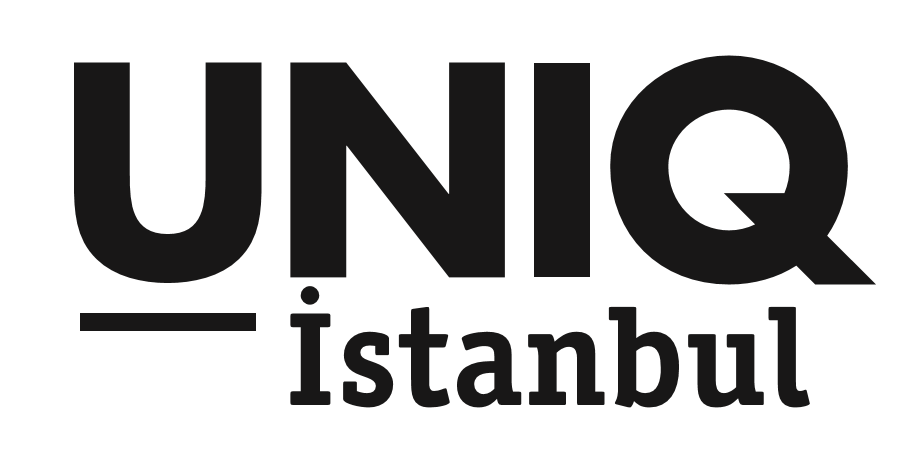 Ağustos, Açık Hava Sinema Geceleriyle Renklenecek!UNIQ İstanbul, yazı doya doya yaşamaya davet ediyor! Doğayla iç içe atmosferiyle yıldızların altında sinema keyfi sunan UNIQ Açıkhava Sahnesi, Ağustos ayında yine dopdolu bir programla karşımızda. BAŞKA SİNEMA ve BKM işbirliği ile dünya sineması filmleri, festival filmleri ve Türkiye sinemasından seçkin filmleri haftanın 3 günü sinema tutkunlarına sunan sahne, bu ay yoğun talep üzerine Cuma gecelerini de Amy ve Belgica filmleriyle süslüyor.   Bekleyiş / L'attese, Rams, Amy, Far From Men, Kocan Kadar Konuş 2, Rüzgarın Hatıraları, Belgica, Mon Roi, Remember, Goodnight Mommy, Mükemmel Bir Gün / A Perfect Day, Kara Bela, Son Efsane / The Program ve Gençlik / Youth filmleri Ağustos ayını renklendirmeye hazır. ** UNIQ Açık Hava Sahnesi biletlerine Biletix.com’dan ulaşmak mümkün. ** Bilet fiyatı: 20 TL#uniqistanbul #uniqaçıkhavasahnesiAdres: Maslak / Ayazağa Caddesi No:4 (Her 20 dakikada bir İTÜ Ayazağa Metro çıkışı, Windowist karşısından ring servisi bulunmaktadır.)AĞUSTOS PROGRAMI:FİLM ADI				TARİHBekleyiş / L'attese			01.Ağu.16İnatçılar / Rams			04.Ağu.16Amy					05.Auğ.16İnsanlıktan Uzakta / Far From Men 	07.Ağu.16Kocan Kadar Konuş 2		08.Ağu.16Rüzgarın Hatıraları			11.Ağu.16Belgica				12.Ağu.16Prensim / Mon Roi			14.Ağu.16Remember: Hatırla / Remember 	15.Ağu.16Ölümcül Oyun / Goodnight Mommy	18.Ağu.16Mükemmel Bir Gün / A Perfect Day	21.Ağu.16Kara Bela				22.Ağu.16Son Efsane / The Program		25.Ağu.16Gençlik / Youth			28.Ağu.16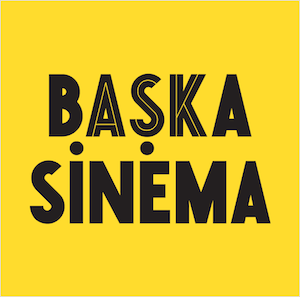 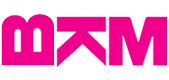 www.uniqistanbul.comDetaylı Bilgi ve Görsel İçin:
Çiğdem Yakar/Medya İlişkileri DirektörüEla Apa/ Medya İlişkileri Temsilcisi
Effect Halkla İlişkiler
TEL: 0212 269 00 69 / 0533 273 40 82cigdemyakar@effect.com.trelaapaa@effect.com.truniq@effect.com.tr